Šiandieną muzikos instrumentų dirbtuvėlėse darbavosi "Kačiukų" grupės vaikai. Vaikai iš antrinių žaliavų gamino būgnelius - tamburinus ir kastanjetes. Sukūrę muzikos instrumentus, grojo skambant maršo muzikai. Mokytojos Erika ir Laima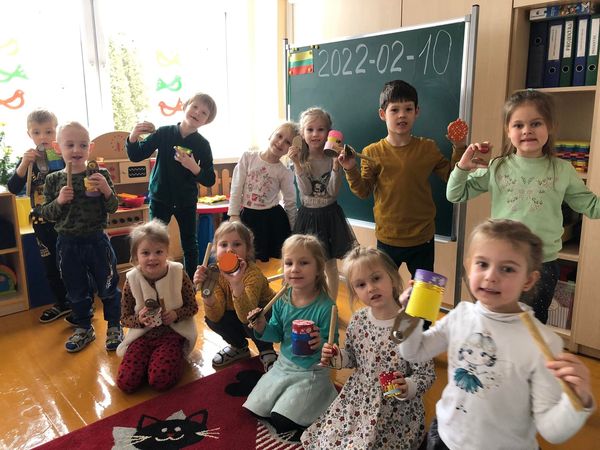 